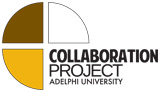 FUNDS Request PROCESS Fall 2019-Spring 2020The Collaboration Project is founded on the principles of inclusion, education, reflection, celebration and collaboration centered in the goal of working together for the common good and for justice. Our budgetary process follows in this spirit and so the activities we co-sponsor reflect these foundational objectives.1. Formal Funds Request Criteria and ProcessSupported activities are expected to follow the Collaboration Project principles noted above.As such, we consider requests in which at least one other campus entity is also contributing financially and another is involved.In general, requests will be granted for $300 or less.  On rare occasion, and with exceptional and strong justification, we will consider requests up to $500 where there is significant cross-constituency engagement, impact and collaboration.Requests are made by completing the FUNDS REQUEST FORM (see below) and emailing to CollaborationProject@adelphi.edu.  You will receive a receipt confirmation within 3 days.All publicity for the event should indicate co-sponsorship by the Collaboration Project and copies of flyers should be emailed when they are created.By accepting funds, organizers agree to complete a post-event survey within 2 weeks of the event and to submit publicity related materials/photos to the google folder noted below for posting on the website and for use in reporting on the use of funds.Budget requests must complete, and submitted at least 3 weeks before the event date.2. Approval of FundsOnce your FUNDING REQUEST FORM has been received, Collaboration Project designees will review the request to determine whether we are able contribute funds to the event.We will contact you with our decision within ten days of submission.A condition for receiving funds is that you submit the flyer, complete the post-event survey within two weeks after the event, and upload event related materials to the google folder. (See below for the links)3. 	Utilization of FundsPlease DO NOT spend any funds until your request has been formally approved. The Collaboration Project follows the spending regulations set forth in Adelphi’s Financial and Administrative Reference Guide.  Whenever possible, funds are to be paid directly and avoid transferring funds between department accounts or reimbursing for expenditures that were paid for personally. Once your project has been given the go-ahead, you will be contacted about the spending protocols for your particular event.For any additional questions about the Collaboration Project budgetary request process, please contact:   Melanie Bush at:  bush@adelphi.eduFUNDS Request FORM (Use reverse if necessary)Please email this completed form to CollaborationProject@adelphi.eduEvent NAME (or working title):Event NAME (or working title):Event NAME (or working title):Event NAME (or working title):Event NAME (or working title):Event NAME (or working title):Event NAME (or working title):Event NAME (or working title):Date:Time:Time:LocationLocationLocationLocationLocationContact PersonContact PersonPhonePhonePhoneeMail:eMail:eMail:EVENT Speaker(s),presenters, and/or facilitators:EVENT Speaker(s),presenters, and/or facilitators:EVENT Speaker(s),presenters, and/or facilitators:EVENT Speaker(s),presenters, and/or facilitators:EVENT Speaker(s),presenters, and/or facilitators:EVENT Speaker(s),presenters, and/or facilitators:Anticipated attendance:Description:Description:Description:Description:Description:Description:Description:EVENT GOALS:EVENT GOALS:EVENT GOALS:EVENT GOALS:EVENT GOALS:EVENT GOALS:EVENT GOALS:ADelphi Community Reads Event (related to the Freshmen Read)?   YES       NO        UnsureADelphi Community Reads Event (related to the Freshmen Read)?   YES       NO        UnsureADelphi Community Reads Event (related to the Freshmen Read)?   YES       NO        UnsureADelphi Community Reads Event (related to the Freshmen Read)?   YES       NO        UnsureADelphi Community Reads Event (related to the Freshmen Read)?   YES       NO        UnsureADelphi Community Reads Event (related to the Freshmen Read)?   YES       NO        UnsureADelphi Community Reads Event (related to the Freshmen Read)?   YES       NO        UnsureHOST/SPONSOR of this eventHOST/SPONSOR of this eventHOST/SPONSOR of this eventHOST/SPONSOR of this eventITEMS TO BE FUNDEDITEMS TO BE FUNDEDCONTRIBUTIONCONTRIBUTIONCo-SPONSOR # 1.Co-SPONSOR # 1.Co-SPONSOR # 1.Co-SPONSOR # 1.ITEMS TO BE FUNDED:ITEMS TO BE FUNDED:COntriBUTIONCOntriBUTIONCo-SPONSOR #2.      COllaboration PROJECTCo-SPONSOR #2.      COllaboration PROJECTCo-SPONSOR #2.      COllaboration PROJECTCo-SPONSOR #2.      COllaboration PROJECTITEMS TO BE FUNDED:ITEMS TO BE FUNDED:FUNDS REQueSTED:FUNDS REQueSTED:Co-SPONSOR #3.Co-SPONSOR #3.Co-SPONSOR #3.Co-SPONSOR #3.ITEMS TO BE FUNDED:ITEMS TO BE FUNDED:COntriBUTIONCOntriBUTIONCo-SPONSOR #4.Co-SPONSOR #4.Co-SPONSOR #4.Co-SPONSOR #4.ITEMS TO BE FUNDED:ITEMS TO BE FUNDED:COntriBUTIONCOntriBUTIONCo-SPONSOR # 5.Co-SPONSOR # 5.Co-SPONSOR # 5.Co-SPONSOR # 5.ITEMS TO BE FUNDED:ITEMS TO BE FUNDED:COntriBUTIONCOntriBUTIONPlease forward the flyer with this request or as soon as it is created.  If you want the event posted on the E-campus banner http://it.adelphi.edu/catalog/event-listing-request/***Within two weeks after the event, please:       Complete this brief survey
          https://www.surveymonkey.com/r/CollaborationProjectEventSummary19-20 
and
      Submit event materials and photos
          http://bit.ly/CollaborationProjectEventArchives  Please forward the flyer with this request or as soon as it is created.  If you want the event posted on the E-campus banner http://it.adelphi.edu/catalog/event-listing-request/***Within two weeks after the event, please:       Complete this brief survey
          https://www.surveymonkey.com/r/CollaborationProjectEventSummary19-20 
and
      Submit event materials and photos
          http://bit.ly/CollaborationProjectEventArchives  Please forward the flyer with this request or as soon as it is created.  If you want the event posted on the E-campus banner http://it.adelphi.edu/catalog/event-listing-request/***Within two weeks after the event, please:       Complete this brief survey
          https://www.surveymonkey.com/r/CollaborationProjectEventSummary19-20 
and
      Submit event materials and photos
          http://bit.ly/CollaborationProjectEventArchives  Please forward the flyer with this request or as soon as it is created.  If you want the event posted on the E-campus banner http://it.adelphi.edu/catalog/event-listing-request/***Within two weeks after the event, please:       Complete this brief survey
          https://www.surveymonkey.com/r/CollaborationProjectEventSummary19-20 
and
      Submit event materials and photos
          http://bit.ly/CollaborationProjectEventArchives  Please forward the flyer with this request or as soon as it is created.  If you want the event posted on the E-campus banner http://it.adelphi.edu/catalog/event-listing-request/***Within two weeks after the event, please:       Complete this brief survey
          https://www.surveymonkey.com/r/CollaborationProjectEventSummary19-20 
and
      Submit event materials and photos
          http://bit.ly/CollaborationProjectEventArchives  Please forward the flyer with this request or as soon as it is created.  If you want the event posted on the E-campus banner http://it.adelphi.edu/catalog/event-listing-request/***Within two weeks after the event, please:       Complete this brief survey
          https://www.surveymonkey.com/r/CollaborationProjectEventSummary19-20 
and
      Submit event materials and photos
          http://bit.ly/CollaborationProjectEventArchives  TOTAL EVENT COSTTOTAL EVENT COST